Recht auf GleichheitEs ist ein wichtiges Recht, denn Gleichheit  ist wichtig für unser Leben. Jeder soll behandelt werden wie der Andere. Egal welche Religion, Hautfarbe oder Geschlecht er hat. Deswegen werden viele Leute diskriminiert. Früher wurden weiße Menschen bevorzugt, denn sie meinten, dass  sie besser sind als schwarze Menschen. Manche Menschen werden misshandelt nur wegen ihrer Religion. Manche Menschen sind deswegen beleidigt und fühlen sich minderwertig.  Cirbermobbing ist eine schlimme Art jemanden zu beleidigen. Wir finden, man sollte es besser jemandem ins Gesicht sagen was man denkt. Denn dann wird der, der  die  Menschen demütig, es einsehen und mit dem Cibermobbing aufhören. Denn so leiden Kinder und Erwachsene darunter, weil sie es nicht kontrollieren können. 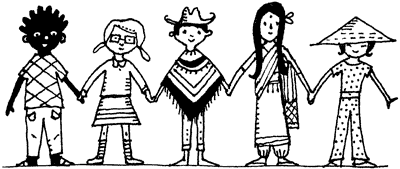 Manche Kinder werden im Gefängnis geboren und sahen noch nie die Welt mit ihren eigenen Augen. Manche  Kinder werden außerhalb des Gefängnisses geboren, aber die Eltern müssen ins Gefängnis und die Kinder sind auf sich allein gestellt. Manche Kinder werden sogar verkauft, misshandelt und werden versklavt. Wir wünschen uns, dass alle Kinder gleich behandelt werden. Maxi und Alex.                        Das Recht auf Gleichheit Kinderrechte sind sehr wichtig  für jedes Kind auf der Welt. Ich finde das Recht auf Gleichheit  besonders wichtig. In manchen reichen Ländern, wie Europa oder Nordamerika, werden oft viele Menschen aus armen Ländern nicht gleich behandelt  wie Menschen die aus dem Land stammen. Zum Beispiel: Ein armes Kind aus Afrika, das keine Eltern hat, kommt nach Italien und braucht ein neues Zuhause. Aber weil es eine dunkle Hautfarbe hat, sagen alle: „Nein, so ein Kind aus Afrika will ja niemand nach Hause nehmen!“ So wird es sicher sein. Ich weiß, dass in manchen Ländern Mädchen nicht zur Schule gehen können. Ich finde es sehr schlecht, dass die Kinderrechte nicht in der ganzen Welt eingehalten werden. Bei uns hier in Südtirol werden Kinder sehr gut behandelt, egal welche Hautfarbe oder Religion die Kinder haben. DAS SOLLTE ÜBERALL SO SEIN!        EMMA IELLICI